FATYM Vranov nad Dyjí, Náměstí 20, 671 03 Vranov nad Dyjí; 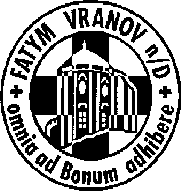 515 296 384, email: vranov@fatym.com; www.fatym.comBankovní spojení: Česká spořitelna č.ú.:1580474329/080019. 7. – 16. neděle v mezidobí7,30 Štítary – mše svatá 7,30 Vratěnín – mše svatá 9,15 Vranov –  mše svatá 10,15 Olbramkostel – mše svatá 11,11 Lančov – mše svatá, FKL v 19,00 koncert duchovní hudby Ivo Prchal17,00 mše svatá pro poutníky třídubské Sigmundsherberg; vycházejí v kostela ve Vranově v 6 h ráno20. 7. pondělí sv. Jindřicha19,30 Restaurace Štika – pláž – mše svatá (pěší poutníci odcházejí z Vranova od kostela v 18,30)21. 7. úterý sv. Vavřince z Brindisi, kněze a učitele církve11.00 Olbramkostel – mše svatá18,06 Štítary – mše svatá22. 7. středa svátek sv. Marie Magdalény 7,30  Olbramkostel – mše svatá 17,00 Šumná – svatá půlhodinka18,00 Lančov – mše svatá23. 7. čtvrtek svátek sv. Brigity, řeholnice, patronky Evropy8,00 Olbramkostel – mše svatá17,00 Vranov – mše svatá18,00 Šumná – mše svatá 24. 7. pátek sv. Šarbela Machlúfa, kněze 8,00 Vranov – mše svatá16,30 Olbramkostel – mše svatá 18,06 Štítary – mše svatá25. 7. sobota – svátek sv. Jakuba, apoštola8,00 Olbramkostel – mše svatá19,00 Onšov – pouť ke svaté Anně26. 7. – 17. neděle v mezidobí7,30 Štítary – mše svatá 7,30 Vratěnín – poutní mše svatá 9,00 Plenkovice – mše svatá9,15 Vranov –  mše svatá 10,15 Olbramkostel – mše svatá 11,11 Lančov –  poutní mše svatá, 11,30 Šumná – mše svatá, FKL koncert v 19,00 Útržky nebeských not – hudební skupinaHeslo: V Boha doufáme, my se nedáme!Zveme na FATYMSKÉ KULTURNÍ LÉTO: je pro vás připravena řada koncertů nejbližší: 19. 7. FKL koncert v Lančově v 19,00 Ivo Prchal, každé pondělí do 10. 8. (včetně) Vranovská pláž v 19,30 – mše svatá na restauraci Štika, pěší poutníci odcházejí od fary ve Vranově v 18,30, 25. 7. pouť u sv. Anny v Onšově, 26. 7.v 19h. – pouť ve Vratěníně v 7,30 ke sv. Jakubovi Většímu, 26. 7. Lančov pouť ke sv. Máří Magdaléně v 11,11